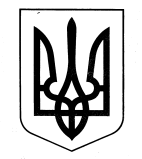 МІНІСТЕРСТВО ФІНАНСІВ УКРАЇНИНАКАЗ 06.11.2017	Київ	№ 916Про затвердження складу  Громадської ради при Міністерстві фінансів УкраїниВідповідно до постанови Кабінету Міністрів України від 03 листопада 2010 року № 996 «Про забезпечення участі громадськості у формуванні та реалізації державної політики» НАКАЗУЮ:1. Затвердити склад Громадської ради при Міністерстві фінансів України (далі – Громадська рада), що додається.2. Покласти обов’язки з організаційного забезпечення діяльності Громадської ради на Департамент зв’язків з органами державної влади та громадськістю. 3. Керівникам самостійних структурних підрозділів Міністерства в обов’язковому порядку брати участь в обговоренні питань, що належать до їх компетенції, на засіданнях Громадської ради.4. Контроль за виконанням цього наказу покласти на державного секретаря Капінуса Є. В.Міністр                                                                                                О. ДАНИЛЮК